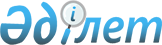 Об утверждении Правил оказания социальной помощи, установления размеров и определения перечня отдельных категорий нуждающихся граждан Тюлькубасского районаРешение Тюлькубасского районного маслихата Туркестанской области от 3 ноября 2023 года № 8/3-08. Зарегистрировано в Департаменте юстиции Туркестанской области 6 ноября 2023 года № 6397-13
      В соответствии с подпунктом 4) пункта 1 статьи 56 Бюджетного кодекса Республики Казахстан, Социального кодекса Республики Казахстан, пунктом 2-3 статьи 6 Закона Республики Казахстан "О местном государственном управлении и самоуправлении в Республике Казахстан", Законом Республики Казахстан "О ветеранах", и постановлением Правительства Республики Казахстан от 30 июня 2023 года № 523 "Об утверждении Типовых правил оказания социальной помощи, установления ее размеров и определения перечня отдельных категорий нуждающихся граждан", маслихат Тюлькубасского района РЕШИЛ:
      1. Утвердить прилагаемые Правила оказания социальной помощи, установления ее размеров и определения перечня отдельных категорий нуждающихся граждан согласно приложению 1 к настоящему решению.
      2. Признать утратившими силу некоторые решения маслихата согласно приложению 2 к настоящему решению.
      3. Настоящее решение вводится в действие по истечении десяти календарных дней после дня его первого официального опубликования. Правила оказания социальной помощи, установления ее размеров и определения перечня отдельных категорий нуждающихся граждан Тюлькубасского района Глава 1. Общие положения
      1. Настоящие Правила оказания социальной помощи, установления ее размеров и определения перечня отдельных категорий нуждающихся граждан (далее - Правила) разработаны в соответствии с подпунктом 4) пункта 1 статьи 56 Бюджетного кодекса Республики Казахстан, Социальный кодекса Республики Казахстан, пунктом 2-3 статьи 6 Закона Республики Казахстан "О местном государственном управлении и самоуправлении в Республике Казахстан", Законом Республики Казахстан "О ветеранах", и постановлением Правительства Республики Казахстан от 30 июня 2023 года № 523 "Об утверждении Типовых правил оказания социальной помощи, установления ее размеров и определения перечня отдельных категорий нуждающихся граждан" (далее – Типовые правила) и определяют порядок оказания социальной помощи, установления ее размеров и определения перечня отдельных категорий нуждающихся граждан Тюлькубасского района.
      2. Основные термины и понятия, которые используются в настоящих Правилах:
      1) Государственная корпорация "Правительство для граждан" (далее – уполномоченная организация) – юридическое лицо, созданное по решению Правительства Республики Казахстан для оказания государственных услуг в соответствии с законодательством Республики Казахстан, организации работы по приему заявлений и выдаче их результатов услугополучателю по принципу "одного окна", обеспечения оказания государственных услуг в электронной форме;
      2) специальная комиссия – комиссия, создаваемая решением акима Тюлькубасского района по рассмотрению заявления лица (семьи), претендующего на оказание социальной помощи отдельным категориям нуждающихся граждан;
      3) праздничные дни – дни национальных и государственных праздников Республики Казахстан;
      4) социальная помощь – помощь, предоставляемая местным исполнительным органом (далее - МИО) в денежной или натуральной форме отдельным категориям нуждающихся граждан (далее – получатели), а также к праздничным дням и памятным датам.
      5) уполномоченный орган по оказанию социальной помощи –государственное учреждение "Отдел занятости и социальных программ акимата Тюлькубасского района";
      6) прожиточный минимум – минимальный денежный доход на одного человека, равный по величине стоимости минимальной потребительской корзины;
      7) среднедушевой доход – доля совокупного дохода семьи, приходящаяся на каждого члена семьи в месяц;
      8) праздничные даты (далее – памятные даты) – профессиональные и иные праздники Республики Казахстан;
      9) уполномоченный государственный орган – центральный исполнительный орган, осуществляющий руководство и межотраслевую координацию в сфере социальной защиты населения в соответствии с законодательством Республики Казахстан, регулирование, контрольные функции за деятельностью Государственного фонда социального страхования;
      10) участковая комиссия – специальная комиссия, создаваемая решением акимов соответствующих административно-территориальных единиц для проведения обследования материального положения лиц (семей), обратившихся за адресной социальной помощью;
      11) предельный размер – утвержденный максимальный размер социальной помощи. 
      3. Меры социальной поддержки, предусмотренные пунктом 4 статьи 71, пунктом 3 статьи 170, пунктом 3 статьи 229 Социального кодекса, подпунктом 2) пункта 1 статьи 10, подпунктом 2) пункта 1 статьи 11, подпунктом 2) пункта 1 статьи 12, подпунктом 2) статьи 13, статьей 17 Закона Республики Казахстан "О ветеранах", оказываются в порядке, определенном настоящими Правилами.
      4. Социальная помощь предоставляется единовременно и (или) периодически (ежемесячно, ежеквартально, 1 раз в полугодие, 1 раз в год, 1 раз в два года).
      5. Перечни праздничных дней и памятных дат для оказания социальной помощи, а также кратность оказания социальной помощи устанавливаются местными представительными органами по представлению МИО. Глава 2. Порядок определения перечня категорий получателей социальной помощи и установления размеров социальной помощи
      6. Социальная помощь к праздничным дням оказывается единовременно, в виде денежных выплат следующим категориям граждан:
      1) 15 февраля – День вывода советских войск из Афганистана:
      военнообязанным, призывавшимся на учебные сборы и направлявшихся в Афганистан в период ведения боевых действий – в размере 40 (сорок) месячных расчетных показателей;
      военнослужащим автомобильных батальонов, направлявшихся в Афганистан для доставки грузов в эту страну в период ведения боевых действий – в размере 40 (сорок) месячных расчетных показателей;
      военнослужащим летного состава, совершавшим вылеты на боевые задания в Афганистан с территории бывшего Союза ССР – в размере 40 (сорок) месячных расчетных показателей;
      рабочим и служащим, обслуживавшим советский воинский контингент в Афганистане, получившим ранения, контузии или увечья либо награжденных орденами и медалями бывшего Союза ССР за участие в обеспечении боевых действий – в размере 40 (сорок) месячных расчетных показателей;
      2) 8 марта - Международный женский день - многодетным матерям, в том числе:
      награжденным подвесками "Алтын алқа", "Күміс алқа" или получившим ранее звание "Мать-героиня", а также награжденным орденами "Материнская слава" І и ІІ степени – в размере 2 (два) месячных расчетных показателей;
      3) 26 апреля – День участников ликвидации последствий радиационных аварий и катастроф и памяти жертв этих аварий и катастроф: 
      лицам, принимавшим участие в ликвидации последствий катастрофы на Чернобыльской атомной электростанции в 1986 – 1987 годах, других радиационных катастроф и аварий на объектах гражданского или военного назначения, а также участвовавшим непосредственно в ядерных испытаниях–в размере 30 (тридцать) месячных расчетных показателей;
      4) 7 мая – День защитников Отечества в РК: 
      военнослужащим Республики Казахстан, выполнявшим задачи согласно межгосударственным договорам и соглашениям по усилению охраны границы Содружества Независимых Государств на таджикско-афганском участке в период с сентября 1992 года по февраль 2001 года – в размере 30 (тридцать) месячных расчетных показателей; 
      военнослужащим Республики Казахстан, принимавшим участие в качестве миротворцев в международной миротворческой операции в Ираке в период с августа 2003 года по октябрь 2008 года – в размере 30 (тридцать) месячных расчетных показателей;
      военнослужащим, а также лицам начальствующего и рядового состава органов внутренних дел и государственной безопасности бывшего Союза ССР, принимавшим участие в урегулировании межэтнического конфликта в Нагорном Карабахе в период с 1986 по 1991 годы – в размере 30 (тридцать) месячных расчетных показателей;
      семьям военнослужащих, погибших (умерших) при прохождении воинской службы в мирное время а также семьям лиц погибших при ликвидации последствий катастрофы на Чернобыльской АЭС –в размере 15 (пятьнадцати) месячных расчетных показателей; 
      5) 9 мая – День Победы в Великой Отечественной войне:
      ветеранам Великой Отечественной войны – в размере 435 (четыресто тридцать пять) месячных расчетных показателей;
      супруге (супругу) умершего лица с инвалидностью вследствие ранения, контузии, увечья или заболевания, полученных в период Великой Отечественной войны, или лица, приравненного по льготам к лицам с инвалидностью вследствие ранения, контузии, увечья или заболевания, полученных в период Великой Отечественной войны, а также супруге (супругу) умершего участника Великой Отечественной войны, партизана, подпольщика, гражданина, награжденного медалью "За оборону Ленинграда" или знаком "Жителю блокадного Ленинграда", признававшихся лицами с инвалидностью в результате общего заболевания, трудового увечья и других причин (за исключением противоправных), которые не вступали в повторный брак – в размере 20 (двадцать) месячных расчетных показателей;
      лицам, награжденым орденами и медалями бывшего Союза Советских Социалистических Республик (далее-Союза ССР) за самоотверженный труд и безупречную воинскую службу в тылу в годы Великой Отечественной войны – в размере 15 (пятнадцать) месячных расчетных показателей;
      лицам, проработавшим (прослужившим) не менее шести месяцев с 22 июня 1941 года по 9 мая 1945 года и не награжденным орденами и медалями бывшего Союза ССР за самоотверженный труд и безупречную воинскую службу в тылу в годы Великой Отечественной войны – в размере 15 (пятнадцать) месячных расчетных показателей;
      несовершеннолетним узникам концлагерей, гетто и других мест принудительного содержания, созданных фашистами и их союзниками в период Второй мировой войны - в размере 30 (тридцать) месячных расчетных показателей;
      военнослужащим Советской Армии, Военно-Морского Флота, Комитета государственной безопасности, лицам начальствующего и рядового состава Министерства внутренних дел бывшего Союза ССР (включая военных специалистов и советников), которые в соответствии с решениями правительственных органов бывшего Союза ССР принимали участие в боевых действиях на территории других государств – в размере 30 (тридцать) месячных расчетных показателей; 
      6) 31 мая - День памяти жертв политических репрессий в Республике Казахстан:
      реабилитированным в порядке, установленном Законом Республики Казахстан "О реабилитации жертв массовых политических репрессий" - в размере 5 (пять) месячных расчетных показателей
      7) 29 августа – День закрытия Семипалатинского испытательного ядерного полигона: 
      лицам, пострадавшим вследствие ядерных испытаний на Семипалатинском испытательном ядерном полигоне - в размере 30 (тридцать) месячных расчетных показателей;
      8) 30 августа - День Конституции РК:
      лицам, являющиеся получателями пенсионных выплат по возрасту или пенсионных выплат по выслуге лет удостоенные званий "Қазақстанның Еңбек Ері", награжденные орденами или медалями бывшего Союза ССР или Республики Казахстан либо удостоенные почетных званий бывшего Союза ССР или Республики Казахстан, либо награжденным Почетными грамотами Республики Казахстан, либо награжденным ведомственными наградами Республики Казахстан - в размере 10 (десять) месячных расчетных показателей;
      9) 1 октября -День пожилых людей:
      лицам, достигшим 100-летнего возраста и старше, одиноким пенсионерам и одиноким лицам с инвалидностью неспособным к самообслуживанию в связи с преклонным возрастом –в размере 5 (пять) месячных расчетных показателей;
      10) Второе воскресенье октября - День защиты прав лиц с инвалидностью:
      детям (имеющих заболевания нервной системы) в возрасте от 1,5 года до 18 лет находящимся в полустационарах дневного пребывания – в размере 5 (пять) месячных расчетных показателей;
      11) 25 октября - День Республики:
      лицам с инвалидностью первой группы пользующихся специальными средствами передвижения – единовременно, в размере 5 (пять) месячных расчетных показателей;
      12) 16 декабря - День Независимости Казахстана:
      лицам, принимавшим участие в событиях 17-18 декабря 1986 года в Казахстане, реабилитированным в порядке, установленном Законом Республики Казахстан "О реабилитации жертв массовых политических репрессий" - в размере 60 (шестьдесят) месячных расчетных показателей.
      7. Социальная помощь отдельным категориям нуждающихся граждан оказывается единовременно и (или) периодически (ежемесячно, 1 раз в полугодие, 1 раз в год, 1 раз в два года):
      1)одиноким пожилым лицам старше 80 лет без учета доходов- ежемесячно, в размере 2 (два) месячных расчетных показателей;
      2)лицам, страдающим туберкулезным заболеванием и находящимся на амбулаторном лечении, без учета доходов - ежемесячно, в размере 10 (десять) месячных расчетных показателей;
      3)родителям или законным представителям детей, инфицированных вирусным иммунодефицитом человека (ВИЧ) и состоящим на диспансерном учете или детям, страдающим заболеванием ВИЧ - ежемесячно, в размере 2 (двух) кратной величины прожиточного минимума;
      4)лицам, страдающим заболеванием ВИЧ, без учета доходов -единовременно, в размере 50 (пятьдесят) тысяч тенге;
      5)лицам, больным злокачественными новообразованиями, без учета доходов - единовременно, в размере 10 (десять) месячных расчетных показателей;
      6) лицам, страдающим хронической почечной недостаточностью, без учета доходов - единовременно, в размере 40 (сорок) месячных расчетных показателей;
      7) лицам с инвалидностью по индивидуальной программе абилитации и реабилитации для обеспечения специальными средствами передвижения, без учета доходов:
      на прогулочные специальные средства передвижения-единовременно, в размере 70 (семьдесят) месячных расчетных показателей;
      на комнатные специальные средства передвижения-единовременно, в размере 50 (пятьдесят) месячных расчетных показателей;
      8)участникам и лицам с инвалидностью Великой Отечественной войны и лицам, приравненным к ним, пенсионерам и лицам с инвалидностью для получения на период 10 дней направления на санаторно-курортное лечение – единовременно в размере 40 (сорок) месячных расчетных показателей;
      9)для подписки на периодические издания - ветеранам Великой Отечественной войны, воинам интернационалистам и труженикам тыла –1 раз в полугодие, в размере 5 (пять) месячных расчетных показателей; 
      10)малообеспеченным семьям и лицам с инвалидностью, среднедушевой доход которых не превышает семьдесят процентов установленного порога в кратном отношении к прожиточному минимуму - единовременно, в размере 50 (пятьдесят) тысяч тенге;
      11)при причинении ущерба гражданину (семье) либо его имуществу вследствие стихийного бедствия или пожара, срок оказания не позднее шести месяцев с момента наступления трудной жизненной ситуации - единовременно, в размере 100 (сто) месячных расчетных показателей;
      12)ветеранам Великой Отечественной войны, одиноким пенсионерам и одиноким лицам с инвалидностью на ремонт жилья– 1 раз в два года, в размере 100 (сто) месячных расчетных показателей;
      13)лицам с инвалидностью по индивидуальной программе абилитации и реабилитации, для улучшения жилищно-бытовых условии собственного жилья:
      лицам с инвалидностью первой группы пользующихся специальными средствами передвижения– 1 раз в два года, в размере 50 (пятьдесят) месячных расчетных показателей; 
      14) лицам, состоящим на учете службы пробации – единовременно в размере 10 (десять) месячных расчетных показателей; 
      15) для предоставления услуг инватакси – на поездки в лечебные учреждения и в общественные места для участников и лицам с инвалидностью Великой Отечественной войны, лицам с инвалидностью первой группы пользующихся специальными средствами передвижения – ежемесячно, в размере 5 (пять) месячных расчетных показателей.
      8. К праздничным дням и памятным датам размер социальной помощи для отдельно взятой категории получателей устанавливается в едином размере местными представительными органами по согласованию с акиматом Туркестанской области.
      9. Размер оказываемой социальной помощи в каждом отдельном случае определяет специальная комиссия, которая указывает его в заключении о необходимости оказания социальной помощи. Глава 3. Порядок оказания социальной помощи
      10. Социальная помощь к праздничным дням и памятным датам оказывается без истребования заявлений от получателей.
      Категории получателей социальной помощи определяются МИО, после чего формируются их списки путем направления запроса в уполномоченную организацию либо иные организации.
      11. Для получения социальной помощи отдельным категориям нуждающихся граждан заявитель от себя или от имени семьи в уполномоченный орган по оказанию социальной помощи или акиму поселка, села, сельского округа представляет заявление по форме согласно приложению 1 к настоящим Правилам с приложением следующих документов:
      1) документ, удостоверяющий личность (для идентификации личности);
      2) сведения о доходах лица (членов семьи). Для получения социальной помощи, которая назначается независимо от доходов лица (членов семьи), сведения о доходах лица (членов семьи) не предоставляются;
      3) один из нижеперечисленных документов, подтверждающих факт наличия оснований для отнесения к категории нуждающихся:
      - документ, подтверждающий факт причиненного ущерба гражданину (семье) либо его имуществу вследствие стихийного бедствия или пожара;
      - документ, подтверждающий факт наличия социально значимого заболевания;
      - документ, подтверждающий факт наличия среднедушевого дохода, не превышающего порога, установленного местными представительными органами в кратном отношении к прожиточному минимуму;
      - документ, подтверждающий факт сиротства, отсутствия родительского попечения;
      - документ, подтверждающий факт неспособности к самообслуживанию в связи с преклонным возрастом;
      - документ, подтверждающий факт освобождения из мест лишения свободы, нахождения на учете службы пробации.
      Документы представляются в подлинниках и копиях для сверки. После сверки подлинники документов возвращаются заявителю.
      12. При поступлении заявления на оказание социальной помощи отдельным категориям нуждающихся граждан по основанию, указанному в подпункте 10) пункта 7 настоящих Правил, уполномоченный орган по оказанию социальной помощи или аким поселка, села, сельского округа в течение 1 (один) рабочего дня направляют документы заявителя в участковую комиссию для проведения обследования материального положения лица (семьи).
      13. Участковая комиссия в течение 2 (два) рабочих дней со дня получения документов проводит обследование заявителя, по результатам которого составляет акт о материальном положении лица (семьи), подготавливает заключение о нуждаемости лица (семьи) в социальной помощи по формам согласно приложениям 2, 3 к настоящим Правилам и направляет их в уполномоченный орган по оказанию социальной помощи или акиму поселка, села, сельского округа.
      Аким поселка, села, сельского округа в течение 2 (два) рабочих дней со дня получения акта и заключения участковой комиссии направляет их с приложенными документами в уполномоченный орган по оказанию социальной помощи.
      14. В случае недостаточности документов для оказания социальной помощи, уполномоченный орган по оказанию социальной помощи запрашивает в соответствующих органах сведения, необходимые для рассмотрения представленных для оказания социальной помощи документов.
      15. В случае невозможности представления заявителем необходимых документов в связи с их порчей, утерей, уполномоченный орган по оказанию социальной помощи принимает решение об оказании социальной помощи на основании данных иных уполномоченных органов и организаций, имеющих соответствующие сведения.
      16. Уполномоченный орган по оказанию социальной помощи в течение 1 (один) рабочего дня со дня поступления документов от участковой комиссии или акима поселка, села, сельского округа производит расчет среднедушевого дохода лица (семьи) в соответствии с законодательством Республики Казахстан и представляет полный пакет документов на рассмотрение специальной комиссии.
      17. Специальная комиссия в течение 2 (два) рабочих дней со дня поступления документов выносит заключение о необходимости оказания социальной помощи, при положительном заключении указывает размер социальной помощи.
      18. Уполномоченный орган по оказанию социальной помощи в течение 8 (восемь) рабочих дней со дня регистрации документов заявителя на оказание социальной помощи принимает решение об оказании либо отказе в оказании социальной помощи на основании принятых документов и заключения специальной комиссии о необходимости оказания социальной помощи.
      В случаях, указанных в пунктах 14 и 15 настоящих Правил, уполномоченный орган по оказанию социальной помощи принимает решение об оказании либо отказе в оказании социальной помощи в течение 20 (двадцать) рабочих дней со дня принятия документов от заявителя или акима поселка, села, сельского округа.
      19. Уполномоченный орган по оказанию социальной помощи письменно уведомляет заявителя о принятом решении (в случае отказа - с указанием основания) в течение 3 (три) рабочих дней со дня принятия решения.
      20. Отказ в оказании социальной помощи осуществляется в случаях:
      1) выявления недостоверных сведений, представленных заявителями;
      2) отказа, уклонения заявителя от проведения обследования материального положения лица (семьи);
      3) превышения размера среднедушевого дохода лица (семьи) установленного местными представительными органами порога для оказания социальной помощи.
      21. Финансирование расходов на предоставление социальной помощи осуществляется в пределах средств, предусмотренных бюджетом Тюлькубасского района на текущий финансовый год.
      22. Социальная помощь прекращается в случаях:
      1) смерти получателя;
      2) выезда получателя на постоянное проживание за пределы соответствующей административно-территориальной единицы;
      3) направления получателя на проживание в государственные медико-социальные учреждения;
      4) выявления недостоверных сведений, представленных заявителем.
      Выплата социальной помощи прекращается с месяца наступления указанных обстоятельств.
      23. Излишне выплаченные суммы социальной помощи подлежат возврату в добровольном порядке, неправомерно полученные суммы подлежат возврату в добровольном или в судебном порядке.
      24. Мониторинг и учет предоставления социальной помощи проводит уполномоченный орган по оказанию социальной помощи с использованием базы данных автоматизированной информационной системы "Е-Собес".
      __________________________ Заявление
      От гражданина (ки) ______________________________________________(фамилия, имя, отчество (при его наличии) заявителя)Дата рождения: "____" ________ годаИндивидуальный идентификационный номер: _______________________Вид документа, удостоверяющего личность: _________________________Серия документа: ____ номер документа: ________ кем выдан: _________ Дата выдачи: "____" _____________ ______ годаАдрес постоянного местожительства: _______________________________Область ________________________________________________________город (район) _____________________ село: _________________________ улица (микрорайон) ______________________ дом ______ квартира _____ Банковские реквизиты: ___________________________________________ Наименование банка_____________________________________________ Банковский счет № _______________________________Телефон ___________________________ Прошу назначить мне социальную помощь _________________________
      Перечень документов, приложенных к заявлению:
      Даю согласие на сбор и обработку моих персональных данных в соответствии с Законом Республики Казахстан "О персональных данных и их защите", на хранение и использование сведений, составляющих охраняемую законом тайну, содержащихся в информационных системах, необходимых при назначении (перерасчете) выплаты, а также при выполнении уполномоченным органом по оказанию социальной помощи своих обязательств в соответствии с законодательством Республики Казахстан.
      Даю согласие на получение сведений о себе как о владельце банковского счета и номерах банковских счетов в банках второго уровня, организациях, имеющих лицензии уполномоченного органа по регулированию и надзору финансового рынка и финансовых организаций на соответствующие виды банковских операций, территориальные подразделения акционерного общества "Казпочта".
      Обо всех изменениях местожительства (в том числе выезд за пределы Республики Казахстан), анкетных данных, банковских реквизитов обязуюсь сообщить в уполномоченный орган по оказанию социальной помощи в течение десяти рабочих дней.
      Уведомлен(а) о возможности открытия отдельного банковского счета для зачисления социальной помощи, выплачиваемых из местного бюджета, а также о том, что на деньги, находящиеся на таком счете, не допускается обращение взыскания третьими лицами.
      "____" ___________ 20____ года.
      ____________________________________________________________________
      (Фамилия, имя, отчество (при его наличии), подпись заявителя (законного представителя)
      Документы принял: ____________________________________________________________________
      (Фамилия, имя, отчество (при его наличии), должность и подпись лица, принявшего заявление)
       "____" ____________ 20____ года.
      _____________________ АКТ
обследования для определения нуждаемости лица (семьи) 
      от "__" ____ 20 года ___________________________________________________________________ (населенный пункт)1. Фамилия, имя, отчество (при его наличии) заявителя________________________________________________________________________________________________________________________________________ 2. Адрес места жительства _______________________________________________________________________________________________________________________________________ 3. Причины обращения заявителя за социальной помощью _____________________________________________________________ ____________________________________________________________________4. Состав семьи (учитываются фактически проживающие в семье) ____ человек, в том числе:
      Всего трудоспособных _________ человек.
      Зарегистрированы в качестве безработного в органах занятости _______ человек.
      Количество детей: ______, из них обучающихся в высших и средних учебных заведениях на платной основе _______ человек, стоимость обучения в год ________ тенге.
      Наличие в семье ветеранов Великой Отечественной войны, ветеранов, приравненных по льготам к ветеранам Великой Отечественной войны, ветеранов боевых действий на территории других государств, пенсионеров, пожилых лиц старше 80-ти лет, лиц, имеющих социально значимые заболевания, лиц с инвалидностью, детей с инвалидностью (указать или добавить иную категорию)
      ____________________________________________________________________
      ____________________________________________________________________
      5. Условия проживания (общежитие, арендное, приватизированное жилье, служебное жилье, жилой кооператив, индивидуальный жилой дом или иное – указать):
      ____________________________________________________________________
      Расходы на содержание жилья:
      ___________________________________________________________________
      ____________________________________________________________________
      Доходы семьи:
      6. Наличие:
      автотранспорта (марка, год выпуска, правоустанавливающий документ, заявленные доходы от его эксплуатации)
      ____________________________________________________________________
      ____________________________________________________________________;
      иного жилья, кроме занимаемого в настоящее время (заявленные доходы от его 
      эксплуатации)
      ____________________________________________________________________
      7. Сведения о ранее полученной помощи (форма, сумма, источник):
      ____________________________________________________________________
      ____________________________________________________________________
      ____________________________________________________________________
      ____________________________________________________________________
      8. Иные доходы семьи (форма, сумма, источник):
      ____________________________________________________________________
      ____________________________________________________________________
      ____________________________________________________________________
      9. Обеспеченность детей школьными принадлежностями, одеждой, обувью:
      ____________________________________________________________________
      10. Санитарно-эпидемиологические условия проживания:
       ___________________________________________________________________
      Председатель комиссии:
      _________________________
      _________________________.
      Члены комиссии:
      _________________________
      _________________________
      _________________________
      ____________________________________________________________________
       (подписи) (фамилия, имя, отчество (при его наличии)
      С составленным актом ознакомлен(а): 
      _____________________________________.
      Фамилия, имя, отчество (при его наличии) и подпись заявителя
      ____________________________________________________________________
      От проведения обследования отказываюсь _______________________
      Фамилия, имя, отчество (при его наличии) и подпись заявителя (или одного из членов семьи)
      ____________________________________________________________________
       (заполняется в случае отказа заявителя от проведения обследования)
      дата _____________
      ____________________ Заключение участковой комиссии № __
       __ _________ 20__ г.
      Участковая комиссия в соответствии с Правилами оказания социальной помощи, установления ее размеров и определения перечня отдельных категорий нуждающихся граждан, рассмотрев заявление и прилагаемые к нему документы лица (семьи), обратившегося за предоставлением социальной помощи отдельным категориям нуждающихся граждан
      ____________________________________________________________________
       (фамилия, имя, отчество (при его наличии) заявителя)
      на основании представленных документов и результатов обследования материального положения заявителя (семьи) выносит заключение о
      ____________________________________________________________________
       (необходимости, отсутствии необходимости)
      предоставления лицу (семье) социальной помощи отдельным категориям нуждающихся граждан
      Председатель комиссии:________________ __________________________
      Члены комиссии:_______________________ __________________________
      _______________________ __________________________
      _______________________ __________________________
      _______________________ __________________________
       (подписи) (фамилия, имя, отчество (при его наличии)
      Заключение с прилагаемыми документами в количестве ____ штук
      принято "__"____________ 20__ г. ________________________________________ фамилия, имя, отчество (при его наличии), должность, подпись работника, акима поселка, села, сельского округа или местного уполномоченного органа, принявшего документы.
      1. Решение Тюлькубасского районного маслихата Туркестанской области от 21 декабря 2020 года № 64/06-06 "Об утверждении Правил оказания социальной помощи, установления размеров и определения перечня отдельных категорий нуждающихся граждан" (зарегистрировано в Реестре государственный регистрации нормативных правовых актов под № 6046).
      2. Решение Тюлькубасского районного маслихата Туркестанской области от 22 декабря 2022 года № 25/2-07 "О внесении изменений в решение маслихата Тюлькубасского района от 21 декабря 2020 года № 64/06-06 "Об утверждении Правил оказания социальной помощи, установления размеров и определения перечня отдельных категорий нуждающихся граждан" (зарегистрировано в Реестре государственный регистрации нормативных правовых актов под №31065).
					© 2012. РГП на ПХВ «Институт законодательства и правовой информации Республики Казахстан» Министерства юстиции Республики Казахстан
				
Х. Байысбаев
Приложение к решению
Маслихата Тюлькубасского района
от 3 ноября 2023 года № 8/3-08Приложение 1
к Правилам оказания
социальной помощи, установления ее
размеров и определения перечня
отдельных категорий нуждающихся
гражданРуководителю местного
исполнительного органа
___________________
№ п/п
Наименование документа
Количество листов в документе
Примечание
1
2
3
4Приложение 2 к Правилам оказания
социальной помощи, установления ее
размеров и определения перечня отдельных
категорий нуждающихся граждан
№ п/п
Фамилия, имя, отчество (при его наличии)
Дата рождения
Родственное отношение к заявителю
Занятость (место работы, учебы)
Причина незанятости
Сведения об участии в общественных работах, профессиональной подготовке (переподготовке, повышении квалификации) или активных мерах содействия занятости
1
2
3
4
5
6
7
№ п/п
Фамилия, имя, отчество (при его наличии) членов семьи (в том числе заявителя), имеющих доход
Вид дохода
Сумма дохода за предыдущий квартал (тенге)
Сумма дохода за предыдущий квартал (тенге)
Сведения о личном подсобном хозяйстве (приусадебный участок, скот и птица), дачном и земельном участке (земельной доли)
№ п/п
Фамилия, имя, отчество (при его наличии) членов семьи (в том числе заявителя), имеющих доход
Вид дохода
За квартал
в среднем за месяц
Сведения о личном подсобном хозяйстве (приусадебный участок, скот и птица), дачном и земельном участке (земельной доли)
1
2
3
4
5
6Приложение 3 к Правилам оказания
социальной помощи, установления ее
размеров и определения перечня отдельных
категорий нуждающихся гражданПриложение 2 к решению
Тюлькубасского районного маслихата
от 3 ноября 2023 года № 8/3-08